Toys for little Betsy!3 класс УМК “Spotlight”Тип урока: Урок получения нового знанияЦель урока: формирование языковой, речевой и социальной компетенций через ИКТ и Интернет-ресурсы.Задачи урока:образовательный аспект:  ввести лексику по теме «Игрушки»; развивающий аспект:  развивать умение описывать игрушки, используя артикль a/an и притяжательный падеж имен существительных;воспитательный аспект:  развивать мотивацию к изучению иностранного языка, воспитывать чувство коллективизма и взаимоподдержки.Средства обучения:наглядность: карточки по теме «Игрушки»раздаточный материал: разноуровневые карточки с индивидуальными заданиями (Приложение 1)учебник и печатная тетрадь “Spotlight”-3технические: Песня Hello!http://supersimplelearning.com/songs/original-series/two/hello/DVD-ROM “Spotlight”-3Песня для динамической паузыПрезентация к уроку Организационный момент.T.: Good morning, boys and girls. My name is Betsy. I am Lulu’s and Larry’s sister. I’m glad to see you today.Cl.: We’re glad to see you too.T.: I like to sing songs very much. Let’s sing the song! (Песня Hello!) (Слайд 1)T.: How are you today?Cl.: I’m good/great/wonderful.Целеполагание.T.: I like to travel very much. (Я очень люблю путешествовать) Do you want to travel with me? Cl.: Yes, we do.T.: Let’s go to the first station “The New Words”. I have got a lot of toys. How nice they are. Look at them. What is it? C1.: It is tiger.T.: Whose is it? Чей он?Cl.: BetsyT.: It’s Betsy’s tiger! Что я сказала? Как? Как вы думаете, чему мы будем сегодня учиться? Cl.: Будем учиться рассказывать чьи игрушки.T.: Посмотрите на игрушки. Все ли из них мы можем назвать?Cl.: Нет.T.: Как же быть?Cl.: Надо выучить их названия.T.: Are you ready to start?C1.: Yes, we are.Актуализация опорных знаний. Открытие новых знанийФонетическая зарядка. Введение лексики. (Интерактивная программа Модуль 4, Урок 7а, упр. 1)Первичное закрепление.     T.: We go to the second station “Show and say”. Мы отправляемся на вторую станцию.Show and say. (Слайд 2) Игра “ Is it..?Yes, No” (по карточкам)Игра “Clap,clap” (по карточкам)T.: It was wonderful! The third station is “Choosing the word” (Слайд 3) (Слайды 4-5)T.: Excellent! Я очень люблю сказки. А вы любите сказки? С1.: Да, мы любим.Т.: We go to the station “Fairy tale” (сказка)Введение артикля a/an. Особенности употребления. Сказка об артикле «а» и его друзьях. (Слайд 6)Жил-был артикль а. был он такой красивый, хороший и добрый, но у него совсем не было друзей. И поэтому ему было очень скучно. И вот однажды артикль а решил, что хватит жить одному, и пошел искать друзей. Сначала он встретил … кота. А по-английски кот – cat. Подошел он к нему и предложил дружить. Кот с радостью согласился – ему тоже было скучно. Встали они рядышком и получилось … (a cat). Аналогично происходит встреча с собакой и крокодилом.Идет артикль а со своими друзьями и встречает …elephant. Ого! Какой большой! Я хочу с ним дружить. Это будет мой самый большой друг! Подошел к слону и говорит: «Давай с тобой дружить!» А слон отвечает: «Нет! Я не хочу с тобой дружить. Я уже дружу с артиклем an.»Как вы думаете почему слон не захотел дружить с артиклем а?T.: У меня есть интересное задание, но я не справлюсь с ним без вашей помощи. Оно находится на станции “Wagons”. Do you help me? Вы поможете мне? С.: Yes, we do.Игра «Вагончики» (Интерактивная программа)      Самостоятельная работа.Индивидуальная работа по карточкам с последующей самопроверкой и самооценкой. (Слайд 8)Физминутка. T.: I am tired, and you?C.: We are, too. T.: Let’s have a rest.Песня What Can You Do? (Слайд 9)Включение новых знаний в систему знанийT.: Нас ждет следующая станция. This station is “Whose?”. Давайте вспомним, что означает этот вопрос.С.: Это означает вопрос «чей?»Т.: Right you are. Look at the screen. Введение правила образования притяжательного падежа имен существительных. Анализ образца. (Слайд 10) Выполнение игрового упражнения. Составление мини-монолога с опорой на образец (работа с игрушками). Самостоятельная работа.Работа в  р/т с. 31 упр. 3. Взаимопроверка.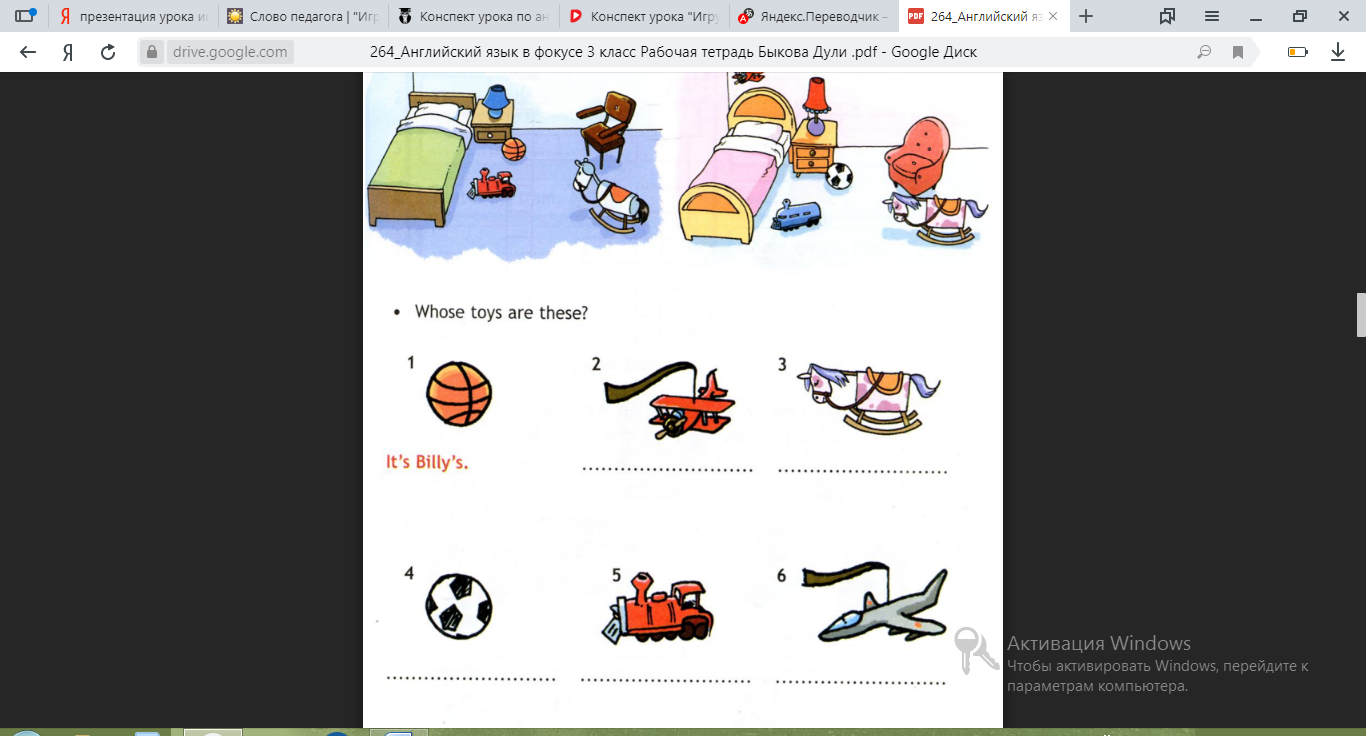 Уровневая дифференциация: Работа по карточкам (собираю на проверку)Повышенный уровень – вставить пропущенные буквы, сопоставить слова с картинками.Базовый уровень – прочитать слова, сопоставить их с картинками.Низкий уровень – сопоставить слова с картинками.РефлексияT.: Look at the board. It’s a train and there are my toys. Choose your favorite toy and put it on the wagon. Если на уроке все удалось и все получилось, посадите игрушку в первый вагончик, если возникли какие-то трудности, посадите во второй вагончик.  Home task:Повышенный уровень – составить  из слов предложение.Базовый уровень – угадайте слово, вставьте пропущенные буквы, нарисуйте предметы, которые угадали.Низкий уровень – подпиши игрушки.T.: Thank you for the lesson. It was excellent. You are my friends! 